Bewijs van deelname aan jeugdwerkinitatief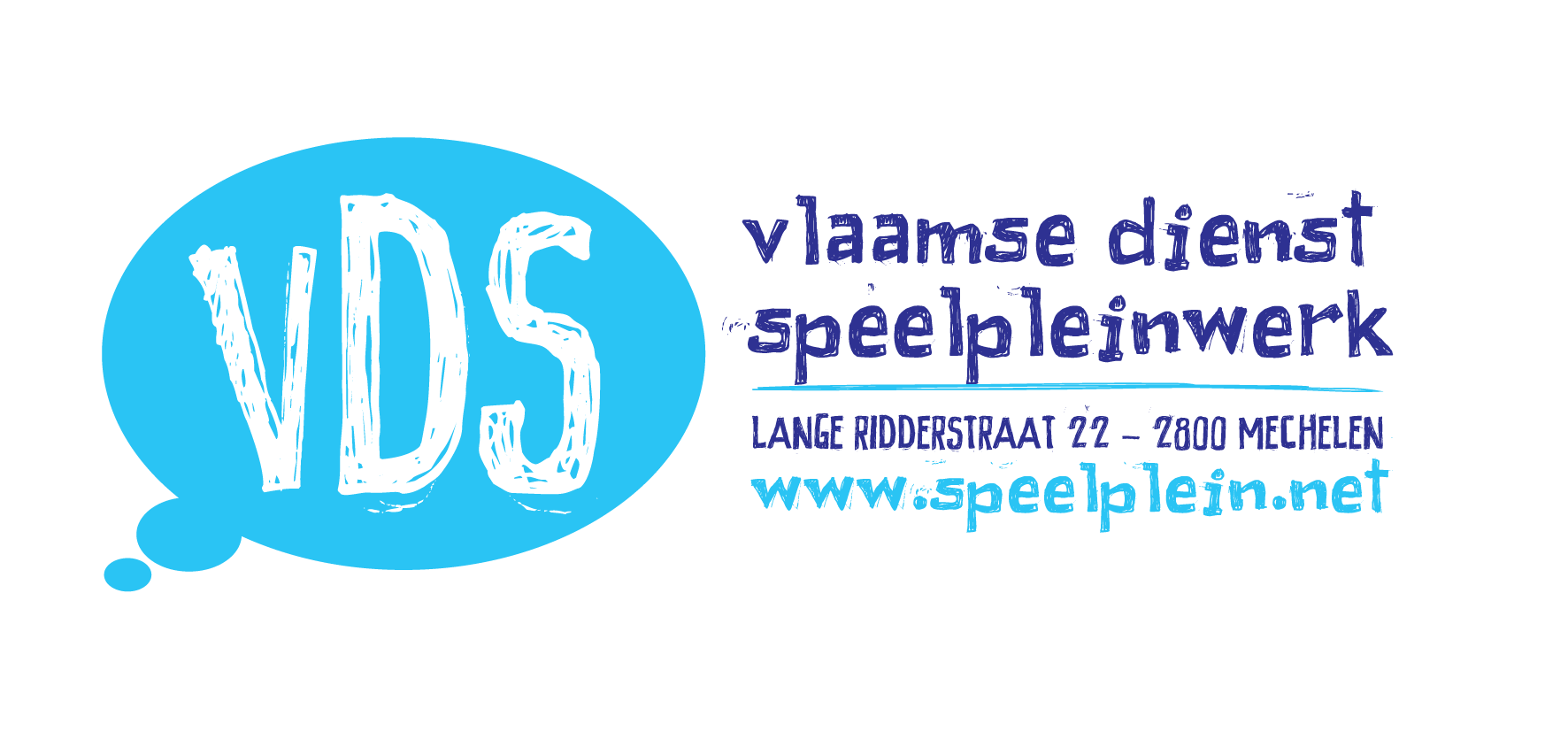 Dit attest wordt door (naam organisator) uitgereikt. Het kan worden voorgelegd aan instanties die al dan niet volledig tussenkomen in de kosten van de deelname van uw kind aan de werking. Het vervangt op geen enkele wijze het fiscale attest en kan ook niet in deze zin gebruikt worden. Indien dit attest niet zou volstaan, gelieve ons dan te contacteren.Ondergetekende, (naam verantwoordelijke), verantwoordelijke van de organisatie (naam organisatie), verklaart bovenstaande gegevens voor waar en echt. handtekening verantwoordelijke			datum						voornaam + naamadrestelefoongeboortedatumrijksregisternummer(zelf in te vullen door ouders)NaamAdresEmailadresTelefoonVerantwoordelijkeJaarConcrete data Totaal aantal dagenPrijs per dagTotale prijsDatum van betaling